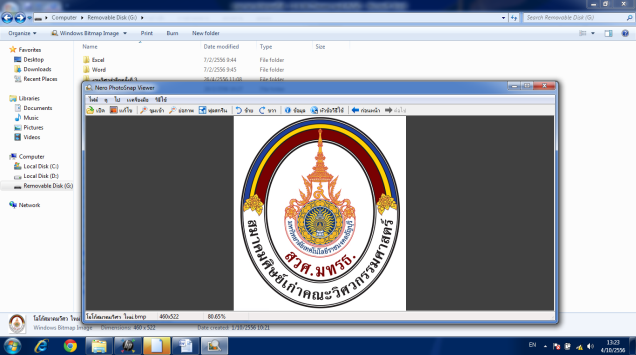 สมาคมศิษย์เก่าคณะวิศวกรรมศาสตร์แห่งมหาวิทยาลัยเทคโนโลยีราชมงคลธัญบุรีสรุป การประชุมคณะกรรมการบริหารสมาคมฯ   ครั้งที่ ๑ /๒๕๖๑(วาระ นายกเดชา เมธประภา)วันเสาร์ที่   ๘    ธันวาคม   พ.ศ. ๒๕๖๑        เวลา ๑๗.๓๐ น.ณ  ภัตตาคารจันทร์เพ็ญ  ลุมพินีวาระการประชุมคณะกรรมการบริหารสมาคมครั้งที่ ๑/๒๕๖๑วันเสาร์ที่  ๘  ธันวาคม   พ.ศ. ๒๕๖๑      เวลา ๑๗.๓๐ น.         เปิดประชุมเวลา  ๑๗.๔๐  น.วาระที่ ๑   เรื่องประธานแจ้งให้ทราบ              ๑.๑   ที่ปรึกษาสมาคมนายก ขอบคุณที่ปรึกษา ๓ ท่าน คุณวิชัย  เพ็ชรทองคำ คุณยอดชาย ก้องกังวาล และ อ.ปิยนาถ ศรีสมเพ็ชร  ที่ยินดีมาร่วมเป็นที่ปรึกษาให้แก่คณะกรรมการบริหารของสมาคม ระหว่างปี ๒๕๖๑-๒๕๖๓ ตลอดเวลาที่ผ่านมา ทั้ง ๓ ท่าน ได้ร่วมเป็นผู้ก่อตั้งสมาคมและผลักดันให้สมาคมมีกิจกรรมต่างๆมาถึง ๘ ปี  มีผลงานมากมาย   จึงหวังว่าต่อจากนี้ไปอีก ๒ ปี สมาคมจะได้รับความสนับสนุนและคำปรึกษาจากท่านทั้งสามด้วยดี ต่อไป             คุณวิชัย  เพ็ชรทองคำ ได้ให้ข้อคิดเห็นว่า ภารกิจของสมาคมจะเดินไปได้ด้วยดี สมาคมต้องมีกิจกรรมที่สามารถหารายได้ เพื่อนำไปใช้ในการบริหารระหว่างปี  กิจกรรมที่จะได้เงินเพียงพอต่อการทำงาน เช่น การจัดกอล์ฟการกุศลของสมาคม ซึ่งเคยจัดไปแล้วครั้งหนึ่ง  นอกจากนั้นกิจกรรมประจำอื่นๆ เช่นการจัดโบว์ลิ่งหรือการจัดแรลลี่ ก็เป็นกิจกรรมที่สามารถรวบรวมศิษย์เก่าได้มีโอกาสมาพบและร่วมกิจกรรมกัน   นอกจากนั้นสมาคมต้องสร้างความสัมพันธ์กับผู้บริหารของคณะฯและผู้บริหารของมหาวิทยาลัย  คุณวิชัย ยินดีที่จะเป็นคนประสานให้ เพราะปัจจุบันท่านเป็นอุปนายกของสมาคมศิษย์เก่ามหาวิทยาลัยมติที่ประชุม   รับทราบ และ มีการกำหนดว่าหลังปีใหม่ ๒๕๖๒ นายกจะเชิญกรรมการเข้าพบอวยพรปีใหม่และแนะนำตัวต่อคณบดีคณะวิศวกรรมศาสตร์และอธิการบดีต่อไป              ๑.๒  นายก ได้เชิญศิษย์เก่าที่มาร่วมประชุม เข้าเป็นคณะกรรมการในการบริหารสมาคมจำนวนรวมทั้งสิ้น ๑๘ ท่าน ตามคำสั่งที่ ๑/๒๕๖๑ ซึ่งแต่ละท่านมีหน้าที่ตามระเบียบสมาคมมติที่ประชุม   รับทราบและทุกท่านที่เข้าร่วมประชุมได้ลงนามในเอกสารยืนยันการเข้าร่วมเป็นคณะกรรมการบริหาร                         สมาคม   ระหว่าง ปี ๒๕๖๑-๒๕๖๓               ๑.๓  นายกได้แจ้ง  ฐานะการเงินของสมาคม เมื่อรับมอบงานต่อจากคุณยอดชาย  โดยมีรายละเอียด ดังนี้                       ทรัพย์สิน   ๘๙,๓๐๑.๗๖  บาท                       หนี้สิน     -ไม่มี –                       เงินสดในบัญชีธนาคารกรุงศรีอยุธยาเลขที่ ๔๕๓-๑-๓๔๙๘๗-๓   จำนวน  ๒๓,๓๐๘.๐๐   บาทมติที่ประชุม  รับทราบและในคณะกรรมการจะร่วมกันทำกิจกรรมเพื่อหารายได้เข้าสมาคม ต่อไปวาระที่ ๒  การกำหนดแผนงาน/โครงการ ปี ๒๕๖๒ ของสมาคม          ๒.๑ การประชุมกรรมการสมาคม จะดำเนินการทุกๆ ๒ เดือน โดยขอความร่วมมือกรรมการทุกท่านสละเวลา ฝ่ายเลขาธิการจะทำแผนการประชุมประจำปี กำหนดวัน เวลาที่จะประชุมและแจ้งสมาชิก โดยในครั้งต่อไป  ที่ประชุมมีมติให้ประชุมครั้งที่ ๒ (ในวาระนายกเดชา)  ในวันเสาร์ที่ ๙ กุมภาพันธ์ ๒๕๖๒    ที่สำนักงานของสมาคม คณะวิศวกรรมศาสตร์ มทร.ธัญบุรี ซึ่งเป็นวันครบรอบการก่อตั้งสมาคมในปีที่ ๙ โดยให้ทำการจัดทำบุญ สนง.สมาคม เลี้ยงพระเพล เลี้ยงอาหารคณาจารย์และศิษย์ปัจจุบัน ดร.สมชัย เสนอจัดเลี้ยงก๋วยเตี๋ยว จำนวน ๒๐๐  ชาม เป็นเงิน ๕,๐๐๐ บาท จัดเลี้ยงบุฟเฟ่ คณาจารย์และจัดภัตราหารพระ ประมาณการค่าใช้จ่าย ๒๐,๐๐๐ บาท  มอบเลขาธิการสมาคม ดำเนินการ คุณรณรงค์ มอบเงินสนันสนุน ๑๐,๐๐๐ บาท คุณพิสิฏฐ์พล เตชะพกาพงษ์(คุณสมาน) มอบเงินสนับสนุนร่วมอีก ๑๐,๐๐๐ บาทมติที่ประชุม  รับทราบ        ๒.๒ คณะกรรมการบริหาร เห็นควรให้ทำการปรับปรุงสมาคม จัดหา เจ้าหน้าที่มาทำหน้าที่ (บางวัน)สร้างกิจกรรมที่จะทำให้ ศิษย์เก่าหรือศิษย์ปัจจุบัน เข้ามารู้จักกิจกรรมต่างๆของสมาคม ขอให้ทุกท่านช่วยกันจัดหาสมาชิกเพิ่มเติม โดยเฉพาะสมาชิกที่พอมีเวลามาทำงานร่วมกิจกรรมและให้การสนับสนุนสมาคม นายกจะเป็นผู้สนับสนุนงบประมาณในการปรับปรุงและจัดจ้างเจ้าหน้าที่ในเบื้องต้นก่อน จนสมาคมสามารถหารายได้และจ้างเจ้าหน้าที่ด้วยเงินของสมาคมเอง  เจ้าหน้าที่ที่มาทำงานอาจเป็นนักศึกษาที่ขอทุนการศึกษาจากสมาคมหรือจะเป็นพนักงานหรือข้าราชการที่เกษียณอายุแล้วและประสงค์จะมาทำงานให้แก่สมาคม  โดยให้เลขาธิการเป็นผู้ดำเนินการในการปรับปรุงและเสนอแผนงานในการทำให้สำนักงานสมาคมเปิดดำเนินการ ต่อไปมติที่ประชุม     รับทราบ           ๒.๓  ในส่วนแผนงานอื่นๆ ให้ฝ่ายเลขาธิการจัดทำแผนงาน/โครงการ ที่สมาคมจะดำเนินการ เสนอต่อคณะกรรมการบริหารผ่านทางช่องทางสื่อสารที่คณะกรรมการใช้ร่วมกัน คือทางไลน์กลุ่มกรรมการสมาคม เพื่อให้ทุกท่านได้มีโอกาสแสดงความเห็นและให้คำแนะนำ จากนั้นให้จัดทำโครงการเพื่ออนุมัติในการประชุมกรรมการครั้งต่อๆไป             ฝ่ายเลขาธิการ ได้ขอความร่วมมือคณะกรรมการทุกท่าน  เมื่อได้อ่านข้อหารือแล้ว   โปรดแสดงความคิดเห็นและตอบข้อความในการสื่อสาร ทั้งนี้เพื่อให้สามารถสร้างความคืบหน้าต่อไป แผนงานจะส่งให้กรรมการพิจารณาภายในระยะเวลา ๑๕ วันมติที่ประชุม   รับทราบวาระที่ ๓  เรื่องเพื่อทราบ                  ๓.๑ ฝ่ายเลขาแจ้งที่ประชุมให้ทราบว่า ได้เบิกน้ำมาใช้ในงานรับปริญญา ๒๐๐ โหล และ ภาควิชาวิศวกรรมอุตสาหการขอรับการสนับสนุนน้ำดื่มสำหรับงานเลี้ยงศิษย์เก่า     IE  ราตรีวิ่งบนเฟือง ครั้งที่ ๒    วันที่ ๑๗ พฤศจิกายน จำนวน ๕๐ โหล  ฝ่ายเลขาธิการได้จัดดำเนินการ ไปให้ตามที่ขอแล้วมติที่ประชุม  รับทราบและอนุมัติ  วาระที่ ๔  เรื่องเพื่อพิจารณา (อนุมัติ/ไม่อนุมัติ)    ๔.๑  ภาควิชาวิศวกรรมอุตสาหการ ขอความอนุเคราะห์ในการให้สมาคมช่วยออกใบเสร็จให้แก่ สปอร์นเซอร์ ที่ให้การสนับสนุน ในการจัดงาน IE  ราตรีวิ่งบนเฟือง ซึ่งจัดไปเมื่อวันที่ ๑๗ พ.ย. ๒๕๖๑ เนื่องจากภาคฯ ไม่สามารถดำเนินออกใบเสร็จเองได้  เป็นจำนวน ๒๕ ราย เป็นเงิน ๑๙๕,๙๙๙ บาทที่ประชุมมีความเห็นว่า สมาคมสามารถให้การสนับสนุนได้ แต่ต้องอยู่ภายใต้กรอบของกฏหมายและดำเนินการให้ถูกต้องตามขั้นตอน โดยทางภาควิชาต้องทำหนังสือขอความร่วมมือมาเพื่อให้คณะกรรมการอนุมัติและทำการโอนเงินเข้าบัญชีสมาคมมาเต็มจำนวน  จากนั้นให้เหรัญญิกออกใบเสร็จให้แก่สปอร์นเซอร์และให้เลขาธิการเสนอเรื่องผ่านคณะกรรมการอนุมัติ เพื่อเบิกเงินคืนให้ภาคต่อไป           มติที่ประชุม   อนุมัติ/มอบเหรัญญิกและเลขาธิการแจ้งประสานภาควิชา          วาระที่ ๕    เรื่องอื่นๆ                    ๕.๑  ผศ.ดร.สมชัย  ได้แจ้งถึงการผลิตหนังสือวารสารของสมาคมเล่มที่ ๓ จำนวน ๓๐๐ เล่ม  ซึ่งมีบริษัทมาขอดำเนินการโดยให้สมาคมเป็นผู้ออกหนังสือเชิญบริษัทร่วมออกค่าใช้จ่ายในการผลิต โดยสมาคมไม่เสียค่าใช้จ่ายใดๆ  แต่ในปีนี้มีบริษัท ป.ต.ท. ที่ให้การสนับสนุนมา และจะโอนเงินเข้าบัญชีสมาคมเท่านั้น    จึงขออนุมัติที่ประชุมเพื่อเบิกจ่ายคืนเงินให้แก่บริษัทผู้ผลิตหนังสือต่อไป  คณะกรรมให้ความเห็นว่าการนำเงินออกจากบัญชีจำเป็นต้องมีโครงการเพื่อขออนุมัติ จึงให้เป็นค่าใช้จ่ายในการจัดทำบล๊อกเพื่อผลิตหนังสือวารสาร           มติที่ประชุม  รับทราบ อนุมัติ        ปิดประชุม เวลา   ๒๑.๓๐  .น.            อาจารย์ กวิพงษ์  นิสสัยพันธุ์        ฝ่ายเลขาธิการ (ผู้บันทึกการประชุม)